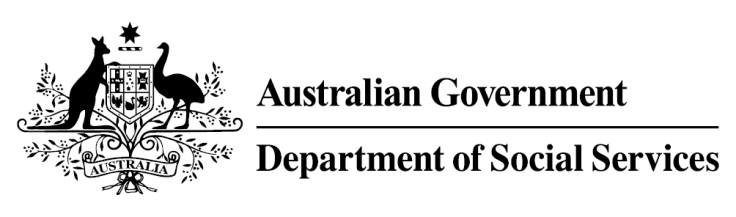 Try, Test and Learn FundInitiative: Young Carer School Accreditation Location: VictoriaWhat are we trying to achieve? This project is designed to improve retention and engagement in education, or transition to employment, for young carers through improved awareness within school communities of issues that school-age carers face and supports available.What is Young Carers School Accreditation?An early intervention project designed to raise awareness, reduce stigma and support young carers to complete secondary school and navigate the transition from school to the workforce or further study. The project will support a number of secondary schools across Victoria to become carer accredited. The project takes a whole-of-school approach by working with young carers, school staff and the general student body. What does the evidence tell us?Young carers are less likely to complete Year 12 or its equivalent compared to those of the same age who do not provide care. This project is partly based on evidence that there is a significant number of ‘hidden’ young carers in schools, many of whom struggle to attend and fully engage in education due to their caring responsibilities.  Departmental analysis indicates that the number of young carers in the welfare system trebled in the last decade to 11,200 people. If nothing changes for these young carers:over 60 per cent will be receiving income support payments in 10 yearsaround 50 per cent will be receiving income support payments in 20 years. How is this initiative new and innovative?Unlike many programs that focus on supports for individual carers, this initiative adopts an innovative whole-of-school approach to supporting young carers. It does this by strengthening the awareness and understanding of all students, teachers and parents of the issues young carers face at school and promotes behaviours at the broader school level that will lead to a young carer feeling more supported and therefore likely to be more engaged at school. 